Departmental Learning Support Assistants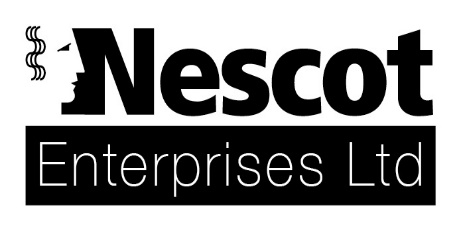 Part Time/Full Time 22.5-35 h/wTerm-Time Only (37 weeks)£19,746 to £21,810 p.a for 35 hours (Pro rata for part time)For full time all year-round staff, we are offering a Welcome Bonus of £500* (*T&C's apply) – Pro rata to FTEAt Nescot, we are recruiting for Part Time and Full Time Departmental Learning Support Assistants for 22.5 (3 days) - 35 hours a week (5 days).What we are looking for:A clear understanding and empathy of Special Educational Needs Experience as an LSAs or TAs and looking for their next career moveEnthusiasm and committed to helping students developGreat administrative skillsExcellent communication skills Ability to work well in a team and independently Duties and Responsibilities:Provide stability, support and encouragement for students Monitor student’s progress towards their EHCP outcomesConduct Educational Healthcare Plan (EHCP) annual reviews (full training will be provided)Provide assistance to students in the classroom and around the collegeAct as an advocate for studentsParticipate in meetingsBenefits:5 Minute walk from Ewell EastFree parkingFree online qualificationsA discounted-on site gym, fitness classes, osteopathy and day nurseryA choice of catering facilities including a discounted StarbucksModern hair and beauty salon offering employee discountsAt Nescot, we’re proud of our inclusive culture and we welcome all applications.This role is employed through Nescot Enterprises Ltd, a wholly owned subsidiary of Nescot which operates different terms and conditions.Interviews will be held as and when candidates apply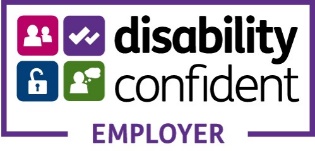 Job Description  Functional links with:                       EHCP Officer and Teaching staffPosition Details:Position Details:Title:DLSADepartment:Learning supportFraction:Part Time/Full TimeStatus:Permanent, term time (37 week)Grade:LSA Grade 2Child/Vulnerable Adult Contact:YesReporting / Department Details:Reporting / Department Details:Responsible to:Head of SEN and Learning Support (LS) co-ordinatorsJob Purpose:To provide stability for students with an EHCP or with Additional Learning Needs (ALS) and to keep a record of their progressTo ensure that the support for students within that Department is appropriate to meet their needs and to enable individuals to overcome barriers to learning  To assist the college to widen participation and promote equality and diversityMain Duties and Tasks:Assessment, Planning and Review of SupportContribute to the assessment and target setting for identified students and  help to monitor and review their  supportCommunicate regularly with Course lecturers and other LS staff to share appropriate information relating to assessment, planning, delivery and review of support.Maintain accurate records of all Learning Support providedAdminister and manage up to 12 EHCP annual reviews per annum. (full training will be provided)Refer students for additional support within the college.Delivery of SupportIn-class  Provide assistance to individuals or groups in a wide range of activities associated with their learning programmesSelect and make use of a range of support strategies to ensure identified students engage in learning and achieve such as breaking down tasks, clarify instructions, check understanding, assist with modifying resources, encourage students to focus on tasks. Adapting each approach according to student’s individual learning needs and styleAssist teaching staff within the learning environment to ensure support is delivered discreetly, sensitively and effectivelyOut of class  Support students to complete portfolios and other courseworkProvide assistance with student’s research and revision Assists with preparation of adapted resources as requiredPersonal SupportAdvocacy – act as an advocate for students in and out of class settingPastoral care – support, encourage, and listen to student’s needs, referring to colleagues where necessaryAssist student with any personal care needs if required. (Training will be provided) Attendance - assist teaching staff in encouraging and monitoring of student attendance. GeneralParticipates in departmental meetings and staff development activitiesShare good practice with other LSAs working within the teamWork with LS coordinator to timetable and deploy in-class support Liaise closely with SEND team to monitor progressDemonstrate a commitment to further developing skills and knowledge in order to enhance support offered to studentsTo undertake such additional duties as may be reasonably requested by the the college that is commensurate with the postPersonal Development:Participates in, and co-operates with, own Performance Review Interview to ensure that job-related targets are met and on going staff development in line with Nescot’s aims.To carry out Continuing Professional Development (CPD) relevant to the role, including subject or professional updates.Equality and Diversity and Nescot Values:Equality and Diversity and Nescot Values:It is the responsibility of the post holder to promote equality and diversity, Nescot Enterprise values and recognition of diversity throughout Nescot Enterprises.To follow and adhere to Nescots Equality and Diversity policy at all times. The post holder will undertake their duties in full accordance with Nescot Enterprises’ policies and procedures relating to equality and diversity and Nescot Enterprise values.Safeguarding and PREVENT Responsibilities:Safeguarding and PREVENT Responsibilities:It is the responsibility of the post holder to commit to safeguarding and promoting the welfare of students within the within NEL.The post holder will undertake their duties in full accordance with Nescot Enterprises’ policies and procedures relating to safeguarding, PREVENT and promoting the welfare of students.It is the responsibility of the post holder to commit to safeguarding and promoting the welfare of students within the within NEL.The post holder will undertake their duties in full accordance with Nescot Enterprises’ policies and procedures relating to safeguarding, PREVENT and promoting the welfare of students.Additional Duties:Additional Duties:To undertake such additional duties as may be reasonably required commensurate with the level of responsibility within Nescot Enterprises at the initial place of work or any other of the College Group sites within the area.To undertake such additional duties as may be reasonably required commensurate with the level of responsibility within Nescot Enterprises at the initial place of work or any other of the College Group sites within the area.Health and Safety:Under the Health & Safety at Work Act 1974, whilst at work, you must take reasonable care for your own health and safety and that of any other person who may be affected by your acts or omissions.  In addition, you must co-operate with Nescot Enterprises on health and safety and not interfere with, or misuse, anything provided for your health, safety or welfare.Copies of Nescot Enterprises Health & Safety Policy are available on sharepointAnnual Leave and Hours of Work:Full time hours of work are 37.5 hours per week, normally worked Monday – Friday 8.45 am – 5.15 pm.  Part time or casual hours will be as agreed.For full time staff annual leave is 25 days plus Bank Holidays plus 5 efficiency days taken at Christmas when the College is closed for 2 weeks.  Part time staff’s annual leave will be pro rata. Please note that it is expected that post holders will take their annual leave at times convenient to the department and its students, which will normally therefore be at times when students are not in College.This job description is current as dated.  In consultation with the post holder it is liable to variation by the College to reflect actual, contemplated or proposed changes in or to the job.UPDATED BY:	HoD                     	Date:  Jan/24UPDATED BY:	HR	                        Date:  FEB 24Person Specification – Person Specification – Person Specification – Person Specification – Person Specification – EssentialHow Identified*DesirableHow Identified*ExperiencePrevious experience of working with young people or adults with learning difficulties preferably in an educational settingWorked successfully within a teamAbility to chair meetings with students, parents, and other stakeholdersA/IIIHave personal or professional knowledge of the annual review process ISkills and AbilitiesShows a good understanding of the SEND students and how they can be best supportedExcellent organisational and administrative skillsConfidence using IT skills for administrative tasksAbility to plan workload under pressureWillingness to work flexibly and within a range of indoor and outdoor environments, across a range of vocational areas, subject contexts and with a wide variety of people.Willingness to assist students with any personal care including their ability to access the college campusA/IIIIIIExperience or skills for of advocating for vulnerable peopleIQualificationsMinimum grade ‘C’ in GCSE Maths and English or equivalentIT Level 2 or experience of using IT systems in previous roles Minimum grade ‘C’ in GCSE Maths and English or equivalentIT Level 2 or experience of using IT systems in previous roles Minimum grade ‘C’ in GCSE Maths and English or equivalentIT Level 2 or experience of using IT systems in previous roles A/TTAdditional relevant SEN qualification(s) and/or willingness to undertake training in relevant skillsAdditional relevant SEN qualification(s) and/or willingness to undertake training in relevant skillsA / IPersonal QualitiesExcellent interpersonal and negotiation skills Able to work on own initiative and as directedHas the ability to empathise with and motivate, students who have emotional, cognitive or other difficulties which may impact on their learningHas awareness of equality and diversity and NEL Values which is promoted within your role to make improvement Commitment to continuing professional developmentCommitment to safeguarding, PREVENT and promoting the welfare of learners The required health and physical capacity to carry out the relevant administrative activities, after NEL has made such adjustments as may be required under the disability provisions of the Equality Act 2010Excellent interpersonal and negotiation skills Able to work on own initiative and as directedHas the ability to empathise with and motivate, students who have emotional, cognitive or other difficulties which may impact on their learningHas awareness of equality and diversity and NEL Values which is promoted within your role to make improvement Commitment to continuing professional developmentCommitment to safeguarding, PREVENT and promoting the welfare of learners The required health and physical capacity to carry out the relevant administrative activities, after NEL has made such adjustments as may be required under the disability provisions of the Equality Act 2010Excellent interpersonal and negotiation skills Able to work on own initiative and as directedHas the ability to empathise with and motivate, students who have emotional, cognitive or other difficulties which may impact on their learningHas awareness of equality and diversity and NEL Values which is promoted within your role to make improvement Commitment to continuing professional developmentCommitment to safeguarding, PREVENT and promoting the welfare of learners The required health and physical capacity to carry out the relevant administrative activities, after NEL has made such adjustments as may be required under the disability provisions of the Equality Act 2010IA/T/IIIIIMKEYKEYKEYKEYKEYKEYKEYKEYA = Application FormA = Application FormI = InterviewO = Observed Teaching   SessionO = Observed Teaching   SessionT = TestM = Medical QuestionnaireM = Medical Questionnaire